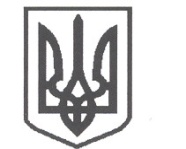 УКРАЇНАСРІБНЯНСЬКА СЕЛИЩНА РАДАВИКОНАВЧИЙ КОМІТЕТРІШЕННЯ18 листопада 2021 року     					              	      № 261смт СрібнеПро  застосування   тарифів   на    теплову енергію, її виробництво, транспортування та   постачання,  послуги     з   постачання  теплової енергії акціонерному товариству «ОБЛТЕПЛОКОМУНЕНЕРГО» для потреб населенняВідповідно до ст. 28, 40 Закону України «Про місцеве самоврядування в Україні», ст. 20 Закону України «Про теплопостачання», ст. 4 Закону України «Про житлово-комунальні послуги», ст. 15 Закону України «Про ціни і ціноутворення», Порядку формування тарифів на теплову енергію, її виробництво, транспортування та постачання, послуги з постачання теплової енергії і постачання гарячої води, затвердженого постановою Кабінету Міністрів України від 01 червня 2011 року №869, беручи до уваги Меморандум про взаєморозуміння щодо врегулювання проблемних питань у сфері постачання теплової енергії та постачання гарячої води в опалювальному періоді 2021/2022 років, укладений 30 вересня 2021 року між: Кабінетом Міністрів України, в особі Прем’єр-міністра України, Міністра розвитку громад та територій України та Міністра енергетики України, НАК «Нафтогаз України», Офісом Президента України, Всеукраїнською асоціацією органів місцевого самоврядування «Асоціація міст України» та Палатою місцевих влад Конгресу місцевих та регіональних влад (далі – Меморандум), згідно з пунктом 2 якого досягнуто домовленість недопущення застосування до кінцевих споживачів комунальних послуг (населення) тарифів на послуги з постачання теплової енергії та постачання гарячої води, встановлених уповноваженими органами, розмір яких перевищуватиме розмір тарифів на вказані комунальні послуги, що застосовувалися до відповідних споживачів у кінці опалювального періоду 2020/2021 років, виконавчий комітет селищної ради вирішив:1. З метою проведення детальних розрахунків сум відшкодування різниці між вартістю економічно-обґрунтованого тарифу та вартістю фактично застосованого розміру, пред’явленого до сплати споживачам в опалювальному періоді 2020-2021 років провести детальний аналіз втрат акціонерного товариства «ОБЛТЕПЛОКОМУНЕНЕРГО» на виробництво та постачання теплової енергії до житлового сектору  Срібнянської селищної ради.2. Звернутись до акціонерного товариства «ОБЛТЕПЛОКОМУНЕНЕРГО» щодо надання інформації про фактичні суми нарахувань населенню Срібнянської селищної ради за теплову енергію спожиту в опалювальному періоді 2020-2021 років.3. Після проведення аналізу винести дане питання на розгляд виконавчого комітету.4.Контроль за виконанням даного рішення покласти на першого заступника селищного голови Віталія ЖЕЛІБУ.Селищний голова	Олена ПАНЧЕНКО